Алгоритмы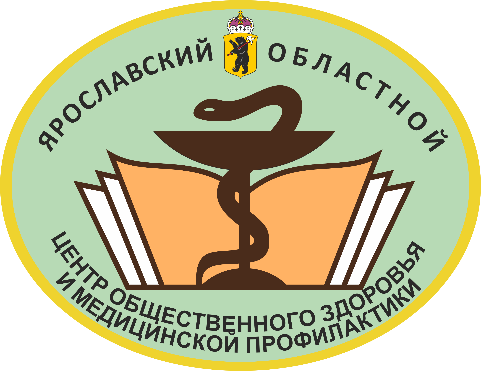 оказания первой помощипри неотложных состояниях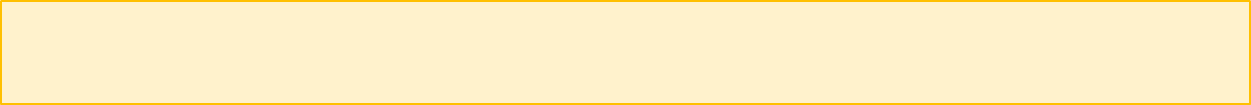 ГИПЕРТОНИЧЕСКИЙ КРИЗПризнаки:Сильная головная боль. 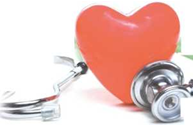 Головокружение.Сердцебиение.В более тяжелых случаях присоединяются:тошнота, рвота;боли в сердце;расстройства зрения;нарушение сознания.Первая помощь:1.	Необходимо создать больному полный физический и душевный покой.2.	Помочь измерить артериальное давление (нормальное давление можно считать не выше 140/90 мм рт. ст.).3.	Если у больного имеются лекарственные средства, понижающие давление, дать их немедленно.4.	Отвлечь пострадавшего, поговорить с ним спокойным, доброжелательным тоном.5.	Вызвать скорую помощь, если:эти мероприятия не дали улучшения в течение часа;продолжается подъем давления;появилась боль за грудиной;возникли нарушения речи или потеря сознания.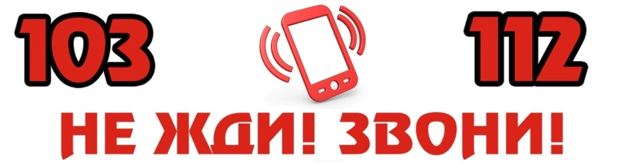 